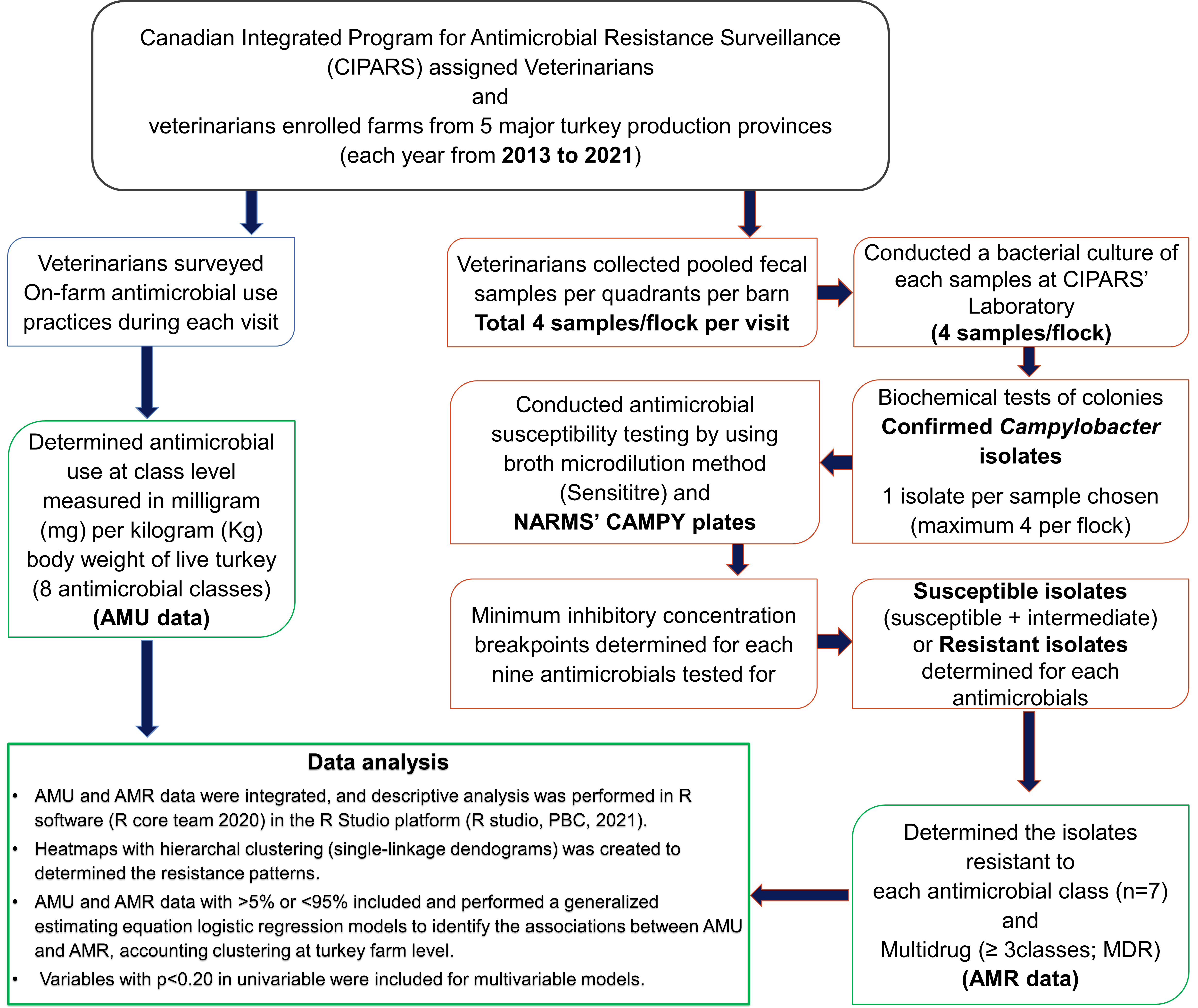 Fig S1: Diagram of the study design including sample and AMU data collection, Campylobacter isolation, AMR identification, and data analysis 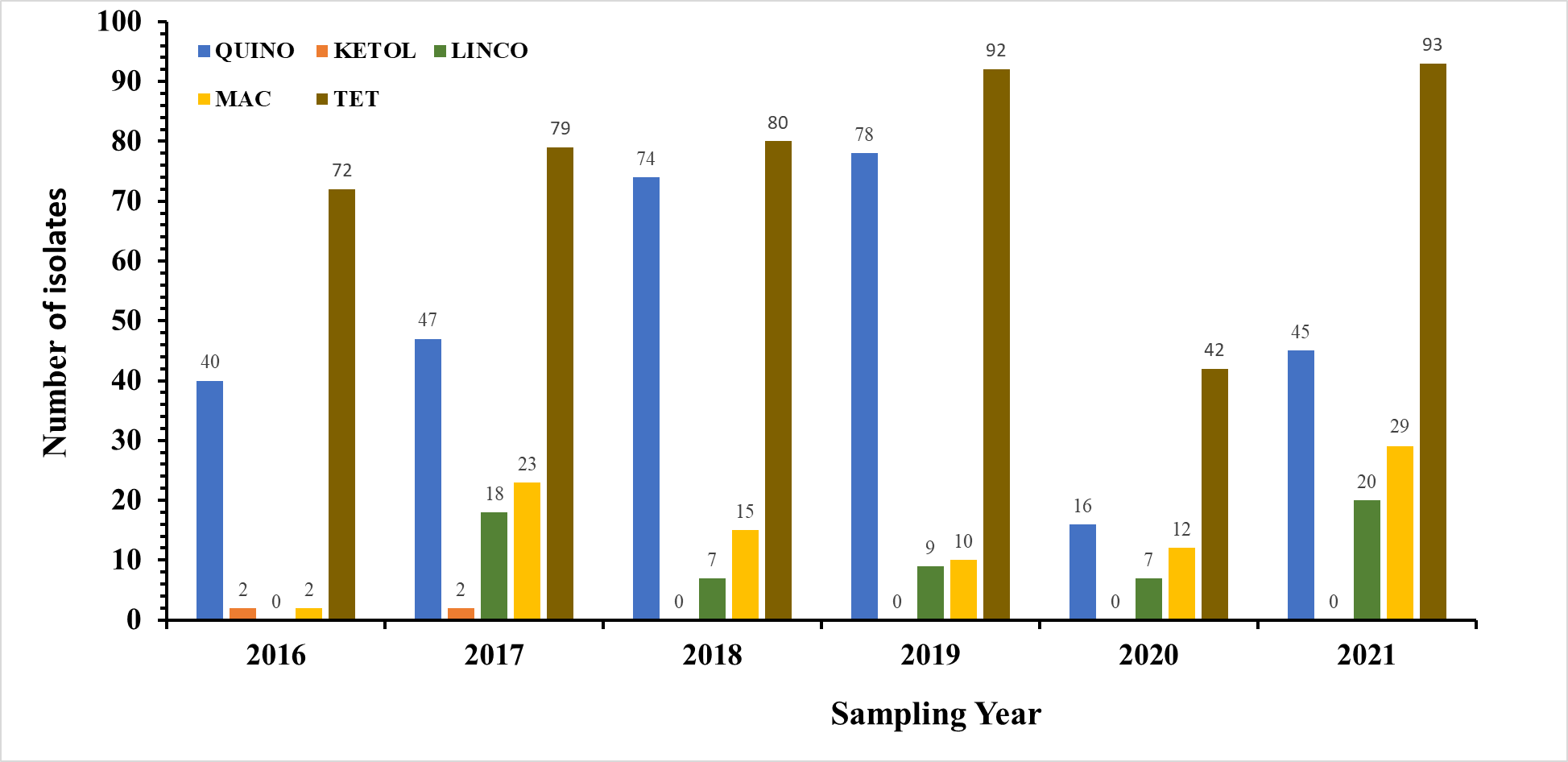 Fig S2: Number of Campylobacter isolates resistant to antimicrobial classes by sampling year: Fluoroquinolones (QUINO), Ketolides (KETOL), Lincosamides (LINCO), Macrolides (MAC), Tetracyclines (TET) Table S1: References for previous studies or websites that explain a detailed method of CIPARS farm surveillance [1–5].Table S2: Antimicrobial agents by antimicrobial classes that were included in the AMR and AMU analysis.Table S3: Total number of farms sampled, and Campylobacter isolated by yearTable S4: Number of Campylobacter isolates by minimum inhibition concentration (mg/L) values or clinical breakpoint.Table S5: Summary of the antimicrobial resistance in Campylobacter isolates by regions and years (2016-2021).Table S6: Total quantity of antimicrobials used in turkey farms (n=293) where Campylobacter were isolated, by year. References: 1.	A. Agunos, S. P. Gow, D. F. Léger, A. E. Deckert, C. A. Carson, A. L. Bosman, S. Kadykalo, & R. J. Reid-Smith, Antimicrobial Use Indices—The Value of Reporting Antimicrobial Use in Multiple Ways Using Data From Canadian Broiler Chicken and Turkey Farms. Frontiers in Veterinary Science, 7 (2020). https://doi.org/10.3389/fvets.2020.567872.2.	A. Agunos, S. P. Gow, A. E. Deckert, G. Kuiper, & D. F. Léger, Informing Stewardship Measures in Canadian Food Animal Species through Integrated Reporting of Antimicrobial Use and Antimicrobial Resistance Surveillance Data&mdash;Part I, Methodology Development. Pathogens, 10 (2021). https://doi.org/10.3390/pathogens10111492.3.	A. Agunos, S. P. Gow, A. E. Deckert, & D. F. Léger, Informing Stewardship Measures in Canadian Food Animal Species through Integrated Reporting of Antimicrobial Use and Antimicrobial Resistance Surveillance Data—Part II, Application. Pathogens, 10 (2021) 1491. https://doi.org/10.3390/pathogens10111491.4.	R. D. Shrestha, A. Agunos, S. P. Gow, A. E. Deckert, & C. Varga, Associations between antimicrobial resistance in fecal Escherichia coli isolates and antimicrobial use in Canadian turkey flocks, 2016-2019. Frontiers in Microbiology, (n.d.) 2902.5.	L. Huber, A. Agunos, S. P. Gow, C. A. Carson, & T. P. Van Boeckel, Reduction in antimicrobial use and resistance to Salmonella, Campylobacter, and Escherichia coli in broiler chickens, Canada, 2013–2019. Emerging Infectious Diseases, 27 (2021) 2434.Resistance to Antimicrobial Class(Antimicrobial agents)Antimicrobials used in turkey flocks at class level (Antimicrobial agents)Aminoglycosides (Gentamicin)Aminoglycosides (Gentamicin)Ketolides (Telithromycin)Bacitracins (Bacitracins) Lincosamides (Clindamycin)Beta-lactams (Penicillins)Macrolides (Azithromycin & Erythromycin)Macrolides (Azithromycin & Erythromycin)Phenicols (Florfenicol)Quinolones (Ciprofloxacin & Nalidixic acid)Quinolones (Ciprofloxacin & Nalidixic acid)Streptogramins (Virginiamycin) Tetracyclines (Tetracycline)Trimethoprim-sulfamethoxazoleOrthomycinsFlavophospholipids (Flavinomycins)Tetracyclines (Tetracycline)SamplingyearNumber of turkey farms enrolled and sampledNumber ofNumber ofNumber ofNumber ofSamplingyearNumber of turkey farms enrolled and sampledCampylobacterC. jejuniC. coliC. spp.2016471711076402017451576032652018501911187302019582141456092020269054360202167240167712Minimum Inhibitory  concentrations (mg/L)Antimicrobial agents in CAMPY plate Antimicrobial agents in CAMPY plate Antimicrobial agents in CAMPY plate Antimicrobial agents in CAMPY plate Antimicrobial agents in CAMPY plate Antimicrobial agents in CAMPY plate Antimicrobial agents in CAMPY plate Antimicrobial agents in CAMPY plate Antimicrobial agents in CAMPY plate Minimum Inhibitory  concentrations (mg/L)AZMCIPCLINERYFLRGENNALTELTET0.01520--------0.0336221------0.06461207481----40.12109507362341--51950.25194748554118-1062960.51-7226657465-189671--4100908568-110332--1269222-5844-122944-5223728-9151---23310616-1568---84932-4122--2-2664---36--32-17512891--53--266-248Antimicrobial agents: AZM: azithromycin; CIP: ciprofloxacin; CLIN: clindamycin; ERY: erythromycin; FLR: florfenicol; GEN: gentamicin; NAL: Nalidixic acid; TEL: telithromycin; TET: tetracyclineAntimicrobial agents: AZM: azithromycin; CIP: ciprofloxacin; CLIN: clindamycin; ERY: erythromycin; FLR: florfenicol; GEN: gentamicin; NAL: Nalidixic acid; TEL: telithromycin; TET: tetracyclineAntimicrobial agents: AZM: azithromycin; CIP: ciprofloxacin; CLIN: clindamycin; ERY: erythromycin; FLR: florfenicol; GEN: gentamicin; NAL: Nalidixic acid; TEL: telithromycin; TET: tetracyclineAntimicrobial agents: AZM: azithromycin; CIP: ciprofloxacin; CLIN: clindamycin; ERY: erythromycin; FLR: florfenicol; GEN: gentamicin; NAL: Nalidixic acid; TEL: telithromycin; TET: tetracyclineAntimicrobial agents: AZM: azithromycin; CIP: ciprofloxacin; CLIN: clindamycin; ERY: erythromycin; FLR: florfenicol; GEN: gentamicin; NAL: Nalidixic acid; TEL: telithromycin; TET: tetracyclineAntimicrobial agents: AZM: azithromycin; CIP: ciprofloxacin; CLIN: clindamycin; ERY: erythromycin; FLR: florfenicol; GEN: gentamicin; NAL: Nalidixic acid; TEL: telithromycin; TET: tetracyclineAntimicrobial agents: AZM: azithromycin; CIP: ciprofloxacin; CLIN: clindamycin; ERY: erythromycin; FLR: florfenicol; GEN: gentamicin; NAL: Nalidixic acid; TEL: telithromycin; TET: tetracyclineAntimicrobial agents: AZM: azithromycin; CIP: ciprofloxacin; CLIN: clindamycin; ERY: erythromycin; FLR: florfenicol; GEN: gentamicin; NAL: Nalidixic acid; TEL: telithromycin; TET: tetracyclineAntimicrobial agents: AZM: azithromycin; CIP: ciprofloxacin; CLIN: clindamycin; ERY: erythromycin; FLR: florfenicol; GEN: gentamicin; NAL: Nalidixic acid; TEL: telithromycin; TET: tetracyclineAntimicrobial agents: AZM: azithromycin; CIP: ciprofloxacin; CLIN: clindamycin; ERY: erythromycin; FLR: florfenicol; GEN: gentamicin; NAL: Nalidixic acid; TEL: telithromycin; TET: tetracyclineRegionYearResistance to AntimicrobialsaResistance to AntimicrobialsaResistance to AntimicrobialsaResistance to AntimicrobialsaResistance to AntimicrobialsaResistance to AntimicrobialsaResistance to AntimicrobialsaResistance to AntimicrobialsaResistance to AntimicrobialsaResistance to AntimicrobialsaResistance to AntimicrobialsaMDRbRegionYearAZMCHLCIPCLINERYFLRGENMEMNALTELTETOntario20162030200032462Ontario20178064800052288Ontario2018401344000130281Ontario2019101311000130220Ontario20200030000030100Ontario2021301423000140583Quebec20160000000000120Quebec2017140014140000063Quebec2018902390002070Quebec2019901489000140290Quebec202012007120000040Quebec2021260171826000170160Western2016003700000370140Western2017104101000410450Western2018205902000590450Western2019005100000500410Western2020001300000130280Western2021001400000140190Grand TotalGrand Total9103006191000298445817a Antimicrobial resistance tested for: Azithromycin (AZM), Ciprofloxacin (CIP), Chloramphenicols (CHL), Clindamycin (CLIN), Erythromycin (ERY), Florfenicol (FLR), Gentamicin (GEN), Nalidixic acid (NAL), Telithromycin (TEL), Tetracycline (TET)b Multidrug resistance (MDR) resistance to ≥3 antimicrobial classesa Antimicrobial resistance tested for: Azithromycin (AZM), Ciprofloxacin (CIP), Chloramphenicols (CHL), Clindamycin (CLIN), Erythromycin (ERY), Florfenicol (FLR), Gentamicin (GEN), Nalidixic acid (NAL), Telithromycin (TEL), Tetracycline (TET)b Multidrug resistance (MDR) resistance to ≥3 antimicrobial classesa Antimicrobial resistance tested for: Azithromycin (AZM), Ciprofloxacin (CIP), Chloramphenicols (CHL), Clindamycin (CLIN), Erythromycin (ERY), Florfenicol (FLR), Gentamicin (GEN), Nalidixic acid (NAL), Telithromycin (TEL), Tetracycline (TET)b Multidrug resistance (MDR) resistance to ≥3 antimicrobial classesa Antimicrobial resistance tested for: Azithromycin (AZM), Ciprofloxacin (CIP), Chloramphenicols (CHL), Clindamycin (CLIN), Erythromycin (ERY), Florfenicol (FLR), Gentamicin (GEN), Nalidixic acid (NAL), Telithromycin (TEL), Tetracycline (TET)b Multidrug resistance (MDR) resistance to ≥3 antimicrobial classesa Antimicrobial resistance tested for: Azithromycin (AZM), Ciprofloxacin (CIP), Chloramphenicols (CHL), Clindamycin (CLIN), Erythromycin (ERY), Florfenicol (FLR), Gentamicin (GEN), Nalidixic acid (NAL), Telithromycin (TEL), Tetracycline (TET)b Multidrug resistance (MDR) resistance to ≥3 antimicrobial classesa Antimicrobial resistance tested for: Azithromycin (AZM), Ciprofloxacin (CIP), Chloramphenicols (CHL), Clindamycin (CLIN), Erythromycin (ERY), Florfenicol (FLR), Gentamicin (GEN), Nalidixic acid (NAL), Telithromycin (TEL), Tetracycline (TET)b Multidrug resistance (MDR) resistance to ≥3 antimicrobial classesa Antimicrobial resistance tested for: Azithromycin (AZM), Ciprofloxacin (CIP), Chloramphenicols (CHL), Clindamycin (CLIN), Erythromycin (ERY), Florfenicol (FLR), Gentamicin (GEN), Nalidixic acid (NAL), Telithromycin (TEL), Tetracycline (TET)b Multidrug resistance (MDR) resistance to ≥3 antimicrobial classesa Antimicrobial resistance tested for: Azithromycin (AZM), Ciprofloxacin (CIP), Chloramphenicols (CHL), Clindamycin (CLIN), Erythromycin (ERY), Florfenicol (FLR), Gentamicin (GEN), Nalidixic acid (NAL), Telithromycin (TEL), Tetracycline (TET)b Multidrug resistance (MDR) resistance to ≥3 antimicrobial classesa Antimicrobial resistance tested for: Azithromycin (AZM), Ciprofloxacin (CIP), Chloramphenicols (CHL), Clindamycin (CLIN), Erythromycin (ERY), Florfenicol (FLR), Gentamicin (GEN), Nalidixic acid (NAL), Telithromycin (TEL), Tetracycline (TET)b Multidrug resistance (MDR) resistance to ≥3 antimicrobial classesa Antimicrobial resistance tested for: Azithromycin (AZM), Ciprofloxacin (CIP), Chloramphenicols (CHL), Clindamycin (CLIN), Erythromycin (ERY), Florfenicol (FLR), Gentamicin (GEN), Nalidixic acid (NAL), Telithromycin (TEL), Tetracycline (TET)b Multidrug resistance (MDR) resistance to ≥3 antimicrobial classesa Antimicrobial resistance tested for: Azithromycin (AZM), Ciprofloxacin (CIP), Chloramphenicols (CHL), Clindamycin (CLIN), Erythromycin (ERY), Florfenicol (FLR), Gentamicin (GEN), Nalidixic acid (NAL), Telithromycin (TEL), Tetracycline (TET)b Multidrug resistance (MDR) resistance to ≥3 antimicrobial classesa Antimicrobial resistance tested for: Azithromycin (AZM), Ciprofloxacin (CIP), Chloramphenicols (CHL), Clindamycin (CLIN), Erythromycin (ERY), Florfenicol (FLR), Gentamicin (GEN), Nalidixic acid (NAL), Telithromycin (TEL), Tetracycline (TET)b Multidrug resistance (MDR) resistance to ≥3 antimicrobial classesa Antimicrobial resistance tested for: Azithromycin (AZM), Ciprofloxacin (CIP), Chloramphenicols (CHL), Clindamycin (CLIN), Erythromycin (ERY), Florfenicol (FLR), Gentamicin (GEN), Nalidixic acid (NAL), Telithromycin (TEL), Tetracycline (TET)b Multidrug resistance (MDR) resistance to ≥3 antimicrobial classesa Antimicrobial resistance tested for: Azithromycin (AZM), Ciprofloxacin (CIP), Chloramphenicols (CHL), Clindamycin (CLIN), Erythromycin (ERY), Florfenicol (FLR), Gentamicin (GEN), Nalidixic acid (NAL), Telithromycin (TEL), Tetracycline (TET)b Multidrug resistance (MDR) resistance to ≥3 antimicrobial classesYearQuantity of antimicrobials used (mg/kg biomass)Quantity of antimicrobials used (mg/kg biomass)Quantity of antimicrobials used (mg/kg biomass)YearTotalMean (SD)Median (Range)20167,088.9845.74 (29.73)22.72 (0.13-114.42)20176,533.3653.99 (45.93)19.94 (0.07-181.36)20186,951.8852.27 (40.21)66.26 (0.56-152.82)201911,259.1269.93 (41.38)37.13 (3.8-153.93)20201,552.0629.85 (26.95)46.81 (2.71-111.74)20213,236.2037.63 (31.43)43.11 (1.5-175.27)Total36,621.5951.73 (39.68)23.70 (0.07-181.36)